INDICAÇÃO Nº 5678/2017Sugere ao Poder Executivo Municipal reforço em pinturas de solo de trânsito na Rua Emboabas, próximo ao número 382, no bairro Santa Rita de Cássia.Excelentíssimo Senhor Prefeito Municipal, Nos termos do Art. 108 do Regimento Interno desta Casa de Leis, dirijo-me a Vossa Excelência para sugerir que, por intermédio do Setor competente, seja executada reforço em pinturas de solo de trânsito na Rua Emboabas, próximo ao número 382, no bairro Santa Rita de Cássia, neste município. Justificativa:Conforme reivindicação da população do bairro Santa Rita de Cássia, este vereador solicita reforço de pintura de solo de trânsito no local acima indicado, uma vez que as pinturas encontram-se defasadas. Vale lembrar que este pedido já foi objeto de propositura deste gabinete, conforme indicação nº 3857/2017 em 18/04/2017, sem atendimento até a presente data.Plenário “Dr. Tancredo Neves”, em 05 de julho de 2.017.JESUS VENDEDOR-Vereador / Vice Presidente-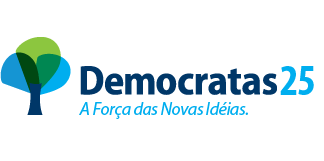 